Государственное бюджетное профессиональное образовательное учреждение Краснодарского края «Краснодарский торгово-экономический колледж» Специальность 38.02.05 Товароведение и экспертиза потребительских товаров Срок обученияБазовая подготовка – 2 г. 10 мес. Квалификация по диплому: Товаровед-эксперт Свидетельство: Продавец продовольственных товаровПродавец непродовольственных товаров 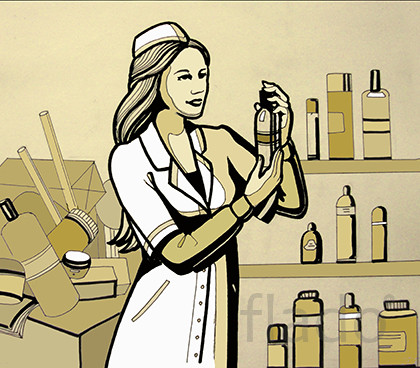 Товаровед-эксперт - это специалист, работа которого связана с оценкой и экспертизой качества товаров, управлением ассортиментом товаров.Содержание деятельности товароведа-эксперта:- управление ассортиментом товаров: выявление потребности в товарах, осуществление связи с поставщиками и потребителями продукции, управление товарными запасами, оформление документации на поставку и реализацию товаров;- проведение экспертизы и оценки качества товаров: идентификация товаров по ассортиментной принадлежности, проведение оценки качества товаров;- организация работ в подразделении организации: участие в планировании основных показателей деятельности организации, оформление учетно-отчетной документации.Профессионально важные качества специалиста:концентрация, распределение и переключение внимания;большой объем долговременной памяти;логическое мышление;эмоциональная устойчивость;сила воли, чувство ответственности, принципиальность;аккуратность, требовательность.За время обучения обучающиеся  изучают: а) общепрофессиональные дисциплины:ОП.01 Основы коммерческой деятельности;ОП.02 Теоретические основы товароведения;ОП.03 Статистика;ОП.04 Информационные технологии в профессиональной деятельности;ОП.05 Документационное обеспечение управления;ОП.06 Правовое обеспечение профессиональной деятельности;ОП.07 Бухгалтерский учет;ОП.08 Метрология и стандартизация;ОП.09 Безопасность жизнедеятельности.б) профессиональные модули: ПМ.01 Управление ассортиментом товаров;ПМ.02 Организация и проведение экспертизы и оценки качества товаров;ПМ.03 Организация работ в подразделении организации;ПМ.04 Выполнение работ по профессиям: 17353 Продавец продовольственных товаров, 17351 Продавец непродовольственных товаров.По окончанию  изучения каждого профессионального модуля обучающиеся проходят производственную практику на предприятиях торговли различных форм собственности, учебную практику -  в буфетах и баре колледжа, кафе Премиум «Лицей», учебных лабораториях.Форма государственной итоговой аттестации –защита выпускной квалификационной   работы в виде дипломной работы.Выпускники данной специальности могут занимать должности:товароведа продовольственных товаров;товароведа непродовольственных товаров; товароведа по сертификации и качеству товаров;администратора;торгового агента;заведующего отделом или секцией;заведующего складом;старшего кассира;продавца продовольственных и непродовольственных товаров. 